   AGENDA FOR 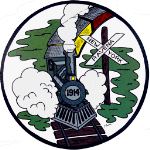 THE VILLAGE BOARD MEETING JULY 17, 20187:00 P.M.REGULAR MEETING OPENEDAPPROVE MINUTES OF JULY 3, 2018 REGULAR BOARD MEETING RESOLUTIONPOOL/PARKWATER RESTRICTIONPULVER AVENUE PAVING POSTPONEDDOT PROJECT COEYMANS/MAIN UPDATE – AUGUST 6FRIENDSHIP FESTIVAL REGULAR COMMUNICATIONSOLD BUSINESSPAY AND AUDIT BILLS FOR THE SECOND PART OF JULY 2018